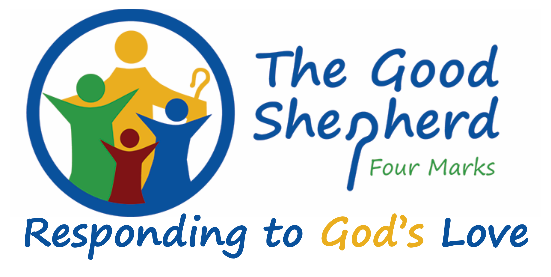 Application Formfor Youth and Children’s MinisterYou are encouraged to complete and return this form electronically. The boxes will expand as you type. If you are completing by hand, please use additional paper where required for all your information. I certify that the information given on this form is correct to the best of my knowledge.Signed:								Date:Please return by email to: 	howardwright.cogs@gmail.com  Or by post to: 			Revd Canon Howard Wright, The Vicarage, 22 Lymington Bottom, Four Marks, Alton, Hants. GU34 5AAReferencesPlease give details below of three people, one of whom should be your Church Minister/Leader, who can provide information that will confirm your suitability for this post.  Where appropriate, one person should be your current, or most recent employer.  References will be taken up before interview; please indicate whether this is acceptable by ticking the relevant box.Surname:First Names:Address:Post Code:Contact Tel. No.E-mail address:Education (Schools, College, University)Education (Schools, College, University)Education (Schools, College, University)Education (Schools, College, University)Establishment (name and town)FromToQualifications/GradeJob Related Training: (Include membership of professional institutes, vocational and non-vocational courses)Job Related Training: (Include membership of professional institutes, vocational and non-vocational courses)Job Related Training: (Include membership of professional institutes, vocational and non-vocational courses)Job Related Training: (Include membership of professional institutes, vocational and non-vocational courses)Institute/Courses StudiedFromToStandard or Level AchievedCurrent Employer:Current Employer:Employer’s Name:Address:Post Code:Post heldResponsibilities:Date appointed:Notice period:Previous Employment (most recent employer first):Previous Employment (most recent employer first):Previous Employment (most recent employer first):Previous Employment (most recent employer first):Previous Employment (most recent employer first):Previous Employment (most recent employer first):Employers Name andType of BusinessPost heldDatesDatesDatesDatesEmployers Name andType of BusinessPost heldFromFromToToEmployers Name andType of BusinessPost heldMonthYearMonthYearOver and above your employment, or if not currently employed by a church, what is your current involvement in church life?Personal Faith: Briefly describe how you became a Christian and how your faith affects your life:Personal Statement:Please state your reasons for applying for this job.  Help us, by explaining why you want this job, outline how you meet each element of the person specification, and, describe how you might deliver the challenges set out in the job description.Additional Skills and Experiences:(Please give details of other experiences, or skills, relevant to this post)Additional Interests:(Such as membership of any club or leisure activities and hobbies)Health:Health:Are there any aspects of your health that you think we should be aware of:Are you registered disabled?YES/NOFurther Information and Declaration: Further Information and Declaration: Have you ever been convicted, or cautioned, with respect to a criminal offence?YES/NO  (delete as appropriate)Because of the nature of the work for which you are applying, this post is exempt from the provisions of Section 4 (2) of the Rehabilitation of Offenders Act 1974 by virtue of the Rehabilitation of Offenders Act 1974 (Exceptions) Order 1975.  This means that you are not entitled to withhold information about convictions which, for other purposes, are ‘spent’ under provisions of the Act.  In the event of employment, failure to disclose such convictions could lead to disciplinary action being taken.  Any information will be treated in the strictest confidence and used solely in relation to this application.  This position involves substantial access to children and young people and, therefore, a DBS enhanced disclosure will be required before the appointment can be confirmed.If your answer is ‘Yes’, please give full details:Because of the nature of the work for which you are applying, this post is exempt from the provisions of Section 4 (2) of the Rehabilitation of Offenders Act 1974 by virtue of the Rehabilitation of Offenders Act 1974 (Exceptions) Order 1975.  This means that you are not entitled to withhold information about convictions which, for other purposes, are ‘spent’ under provisions of the Act.  In the event of employment, failure to disclose such convictions could lead to disciplinary action being taken.  Any information will be treated in the strictest confidence and used solely in relation to this application.  This position involves substantial access to children and young people and, therefore, a DBS enhanced disclosure will be required before the appointment can be confirmed.If your answer is ‘Yes’, please give full details:Do you hold a full UK Driving Licence?Would you have the use of a car for work?National Insurance Number:Where did you see the advertisement?UK Border Agency Requirements:UK Border Agency Requirements:UK Border Agency Requirements:UK Border Agency Requirements:Are you free to remain and work in the UK with no current immigration restrictions?Are you free to remain and work in the UK with no current immigration restrictions?YES/NO (delete as appropriate) YES/NO (delete as appropriate) (Please note you will be required to produce documentary evidence of your right to remain and work in the UK if you are invited for interview)(Please note you will be required to produce documentary evidence of your right to remain and work in the UK if you are invited for interview)(Please note you will be required to produce documentary evidence of your right to remain and work in the UK if you are invited for interview)(Please note you will be required to produce documentary evidence of your right to remain and work in the UK if you are invited for interview)Are you available for the interview on Friday 17th November 2023?YES/NO (delete as appropriate)Applicant’s Name:Name:Occupation:Address:Postcode:Daytime Tel. No.Are you happy for references to be taken up should you be called for interview?Are you happy for references to be taken up should you be called for interview?	YES/NO (delete as appropriate)Name:Occupation:Address:Postcode:Daytime Tel. No.Are you happy for references to be taken up should you be called for interview?Are you happy for references to be taken up should you be called for interview?YES/NO (delete as appropriate)Name:Occupation:Address:Postcode:Daytime Tel. No.Are you happy for references to be taken up should you be called for interview?Are you happy for references to be taken up should you be called for interview?YES/NO (delete as appropriate)